Gemeinde Amerang
Landkreis Rosenheim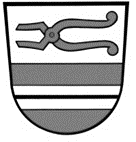 Erläuterung:
Das nach den gemeindlichen „Richtlinien für die Vergabe von Wohnbaugrundstücken vom 10.02.2021“ (ERL) zu berücksichtigende Kriterium „Arbeitsplatz in der Gemeinde“ ist bei gemeinsamer Bewerbung von zwei Partnern nur einmal zu werten. Soweit beide Antragsteller eine Berufstätigkeit in der Gemeinde ausüben, wird die günstigere Ausübung berücksichtigt.Angaben zur Person2.	Angaben zum Beschäftigungsverhältnis Die Richtigkeit der Angaben wird bestätigt.Posteingang:

Name Vorname GeburtsdatumStraße, Hausnummer Postleitzahl WohnortName des ArbeitgebersAnschrift des ArbeitgebersVereinbarte WochenarbeitszeitDatum Beginn BeschäftigungsverhältnisOrt, Datum FirmenstempelUnterschrift Arbeitgeber